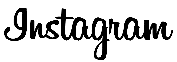 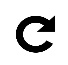 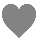 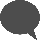 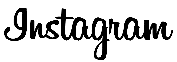 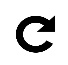 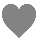 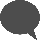 時間20162026職業名稱工作內容吸引客人的方式喜歡這樣的改變嗎？為什麼？如果不改變的話，會怎麼樣呢？